ТРУДОУСТРОЙСТВО  УЧАЩИХСЯ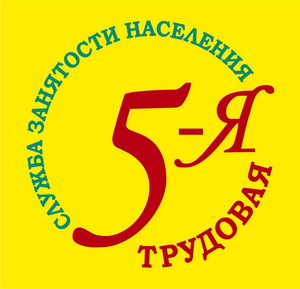 ОТ  ЦЕНТРА  ЗАНЯТОСТИ   НАСЕЛЕНИЯ                      от  14 летна базе школыиюнь(10 человек)(отв.Мирошникова  Ирина Сергеевна)по линии отдела по делам молодёжииюль-август(отв. Набок Мария  Юрьевна,специалист по работе с молодёжью)ШКОЛЬНЫЕ   РЕМОНТНЫЕ  БРИГАДЫ(без оплаты  труда)01.06.2017- 05.06.201720.08.2017- 30.08.2017(5-10 классы)(отв.Хожаева Татьяна Владимировна)